Transition Plan for: _______________________________________________________________A planned transfer from: ____________________School to _____________________________School.Agreed on:  _______________   Person responsible for circulating plan: _____________________Team around the child / involvements:Maslow's Hierarchy and TransitionsUntil a child's basic physiological needs are met and they feel safe they will not be ready to engage fully in learning and make good progress, reaching self-actualisation. This transition plan should consider how to meet a child's most basic needs, as well as answering their potential questions to help them feel safe and to belong.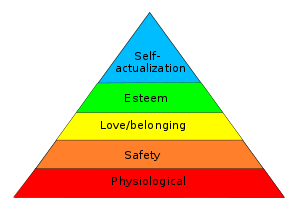 Some examples of key questions that children often ask about transition include:Where is the toilet?		Where do I eat my lunch?	Where do I leave my coat and bag?	What time do I go home?	Where will I sit? 		Where is my classroom?Who do I go to for help?	What time is lunchtime?	Where can I get a drink?Please consult the child / young person prior to the transition meeting where possible:Signed : __________________________________ Dated: ___________________Initial Review date: ________________________________PLAC TRANSITION PLANTitleName and contact detailsAttended meetingY/NSend copy of this planY/N Young personCurrent School Class teacher / tutorSENCO / designated teacherReceiving SchoolClass teacher / tutorSENCO / designated teacherOther school representative and designationCarer/Key workerParent/GuardianAdoption Team RepresentativeOther(s) Please specifySuch as CAMHS, MABS, EP, SALTOther(s) Please specifySuch as CAMHS, MABS, EP, SALTOther(s) Please specifySuch as CAMHS, MABS, EP, SALTOther(s) Please specifySuch as CAMHS, MABS, EP, SALTTransition plan needs to be specific to the pupil's needs - useful tools may be:Draw on Your Emotions (Margot Sunderland, Philip Engelheart) - various tools to support discussion about change and related fears, anxieties.Drawing the ideal self (Heather Moran) - identifies what kind of child they would not like to be and what they would like to be like - encourages growth mindsetThe Big Book of Blobs (Pip Wilson, Ian Long) - works through specific challenges in a school environment i.e. friendships, bullying, break timesTherapeutic Story - to identify central problem / anxiety for the pupil and practical solutionsChild / Young Persons questions:Child / Young Persons questions:Question:Answer: